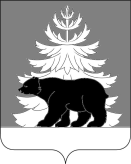 Российская ФедерацияИркутская областьДумаЗиминского муниципального районаVII созываРЕШЕНИЕ   от 24 мая 2023 года                                      № 279   	г. ЗимаО награждении Почётной грамотой Думы Зиминского муниципального района Рассмотрев заключение постоянной депутатской комиссии по мандатам, регламенту и депутатской этике Думы Зиминского муниципального района от 19.12.2022 № 12 о награждении Почётной грамотой Думы Зиминского муниципального района, руководствуясь решением Думы Зиминского муниципального района от 26.02.2008 г. № 338  «Об утверждении Положения о знаке «За заслуги перед Зиминским районом» и положении об отдельных видах наград Зиминской районной Думы», статьями 30, 47 Устава Зиминского районного муниципального образования, Дума Зиминского муниципального районаР Е Ш ИЛА:1.	Наградить Почётной грамотой Думы Зиминского муниципального района за добросовестный труд и высокий профессионализм в честь празднования профессионального праздника «День социального работника» в 2023 году: Алёткину Елену Ивановну – специалиста по социальной работе областного государственного бюджетного учреждения социального обслуживания «Комплексный центр социального обслуживания населения города Зимы и Зиминского района».2.	МКУ «Центр бухгалтерского учета Зиминского района» выплатить Алёткиной Е.И. денежное вознаграждение в размере 2000 (две тысячи) рублей за счет средств Думы Зиминского муниципального района.3. Консультанту Думы Зиминского муниципального района Сорокиной Н.М. настоящее решение опубликовать в информационно-аналитическом общественно- политическом еженедельнике «Вестник района» и разместить на официальном сайте администрации Зиминского районного муниципального образования www.rzima.ru в информационно-телекоммуникационной сети «Интернет».  Председатель Думы Зиминскогомуниципального района				                   	                      С.И.УсольцевСОГЛАСОВАНО:Управляющий делами администрации Зиминского районного муниципального образования«___» ____________2023 года                                                   Т.Е.ТютневаНачальник управления правовой, кадровойорганизационной работы администрации ЗРМО	«____» ___________ 2023 года	 Е.В.Сыманович				Н.М.Сорокина, 3-11-49			 